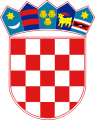 REPUBLIKA HRVATSKALIČKO-SENJSKA ŽUPANIJA GRAD GOSPIĆ 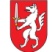 KLASA: 602-02/18-01/2URBROJ: 2125/01-02-18-03DOKUMENTACIJA O NABAVI U OTVORENOM POSTUPKU JAVNE NABAVE MALE VRIJEDNOSTI S CILJEM SKLAPANJA OKVIRNOG SPORAZUMA S JEDNIM GOSPODARSKIM SUBJEKTOM NA RAZDOBLJE OD DVIJE GODINEPREDMET NABAVE:USLUGE PRIJEVOZA UČENIKA OSNOVNIH ŠKOLA KOJIMA JE OSNIVAČ GRAD GOSPIĆGospić, srpanj 2018.SADRŽAJ:1. Opći podaci	11.1.Podaci o naručitelju	11.2. Kontakt osobe zadužene za komunikaciju s ponuditeljima	11.3. Evidencijski broj nabave	21.4. Popis gospodarskih subjekata s kojima je naručitelj u sukobu interesa ili navod da takvi subjekti ne postoje u trenutku objave dokumentacije o nabavi	21.5. Vrsta postupka javne nabave	21.6. Procijenjena vrijednost nabave	31.7. Vrsta ugovora o javnoj nabavi	31.8. Navod sklapa li se ugovor o javnoj nabavi ili okvirni sporazum	31.9. Navod uspostavlja li se dinamički sustav nabave	31.10. Navod provodi li se elektronička dražba	31.11. Internetska stranica na kojoj je objavljeno izvješće o provedenom savjetovanju sa zainteresiranim gospodarskim subjektima	22. Podaci o predmetu nabave	32.1. Opis predmeta nabave	32.2. Opis i oznaka grupa predmeta nabave	32.3. Objektivni i nediskriminirajući kriteriji ili pravila koja će se primijeniti kako bi se odredilo koje će grupe predmeta nabave biti dodijeljene pojedinom ponuditelju	32.4. Količina predmeta nabave	42.5. Tehnička specifikacija predmeta nabave	42.6. Kriterij za ocjenu jednakovrijednosti predmeta nabave	42.7.Troškovnik	42.8. Mjesto izvršenja usluge	42.9. Rok izvršenja predmeta nabave	42.10. Opcije i moguća obnavljanja ugovora	53. Osnove za isključenje gospodarskog subjekta	53.1. Obvezne osnove za isključenje gospodarskog subjekta	53.2. Odredbe o samokorigiranju	84. Kriterij za odabir gospodarskog subjekta (uvjeti sposobnosti)	94.1.Sposobnost za obavljanje profesionalne djelatnosti	94.2. Tehnička i stručna sposobnost	115. Europska jedinstvena dokumentacija o nabavi	125. 1. Popunjavanje e-ESPD	135. 2. Dostava ažuriranih popratnih dokumenata	155. 3. Postupanje sukladno čl. 293. ZJN	156. Podaci o ponudi	166. 1. Sadržaj i način izrade ponude	166. 2. Dostava ponude	166. 3. Dostava dijelova ponude u zatvorenoj omotnici	176. 4. Izmjena ili dopuna ponude	186. 5. Nedostupnost EOJN RH tijekom roka za dostavu ponuda	186. 6. Minimalni zahtjevi koje inačice ponude trebaju zadovoljiti	196. 7. Način određivanja cijene ponude	196. 8. Valuta ponude	196. 9. Kriterij za odabir ponude	196. 10. Jezik i pismo na kojem se sastavlja ponuda	206. 11. Rok valjanosti ponude	217. Ostale odredbe	217. 1. Podaci o terminu obilaska lokacije	217. 2. Naznaka o namjeri korištenja opcije odvijanja postupka u više faza	217. 3. Norme osiguranja kvalitete ili norme upravljanja okolišem	217. 4. Broj gospodarskih subjekata koji će biti stranke okvirnog sporazuma	217. 5. Rok na koji se sklapa okvirni sporazum	217. 6. Način sklapanja ugovora na temelju okvirnog sporazuma	217. 7. Navod obvezuje li okvirni sporazum stranke na izvršenje okvirnog sporazuma	217. 8. Naznaka svih naručitelja	227. 9. Drugi uvjeti koji će biti korišteni prilikom sklapanja ugovora na temelju okvirnog sporazuma	227. 10. Odredbe koje se odnose na zajednicu gospodarskih subjekata	227. 11. Odredbe o podugovarateljima	237. 12. Vrsta, sredstvo i uvjeti jamstva 	247. 13. Datum, vrijeme i mjesto javnog otvaranja ponuda 	257. 14. Dokumenti koji će se nakon završetka postupka javne nabave vratiti ponuditeljima 	267. 15. Posebni uvjeti za izvršenje okvirnog sporazuma 	277. 16. Navod o primjeni trgovačkih običaja (uzanci) 	277. 17. Podaci o tijelima od kojih natjecatelj ili ponuditelj može dobiti pravovaljanu informaciju 	277. 18. Rok za donošenje odluke o odabiru 	277. 19. Rok, način i uvjeti plaćanja 	277. 20. Rok za izjavljivanje žalbe 	287. 21. Drugi podaci koje naručitelj smatra potrebnim 	28DODATAK I - TROŠKOVNIK	30DODATAK II – IZJAVA O NEKAŽNJAVANJU	31DODATAK III – OVLAŠTENJE ZA ZASTUPANJE	33OPĆI PODACI Podaci o Naručitelju Naziv Naručitelja: Grad GospićSjedište : Budačka 55, 53 000 GospićOIB: 22538763965Žiro račun: HR4323900011813000004Broj telefona: 053/572-025 Broj telefaxa: 053/574-177Internetska stranica: www.gospic.hr Adresa elektroničke pošte: grad-gospic@gs.t-com.hr  Kontakt osobe zadužene za komunikaciju s ponuditeljimaTomislava Milinković, tel: 053/560-795, fax: 053/560-795, e-mail: tomislava.milinkovic@gospic.hrMarija Tomljenović Borovac, tel: 053/572-082, fax: 053/572-082, e-mail: marija.tomljenovic@gospic.hrOva dokumentacija o nabavi sa svim prilozima stavljena je u cijelosti na raspolaganje putem Elektroničkog oglasnika javne nabave, na internet stranicama https://eojn.nn.hr/Oglasnik/,  a sva dodatna objašnjenja, informacije i izmjene dokumentacije o nabavi staviti će se na raspolaganje na isti način i na iste internet stranice kao i osnovna dokumentacija.Naručitelj može izmijeniti ili dopuniti dokumentaciju o nabavi do isteka roka za dostavuponuda.Za vrijeme roka za dostavu ponuda gospodarski subjekti mogu zahtijevati dodatne informacije, objašnjenja ili izmjene vezane za dokumentaciju o nabavi.Naručitelj i gospodarski subjekti, u ovom postupku javne nabave komuniciraju i razmjenjujupodatke elektroničkim sredstvima komunikacije i to e-mailom ili putem EOJN RH.Zainteresirani gospodarski subjekti zahtjeve za dodatne informacije, objašnjenja ili izmjeneu vezi s dokumentacijom o nabavi, Naručitelju dostavljaju putem Elektroničkog oglasnikajavne nabave (modul „Pitanje“) ili elektroničkom poštom na e-mail osoba za kontakt.Iznimno u skladu s člankom 63. Zakona o javnoj nabavi (Narodne novine 120/2016) – skraćeni naziv zakona: ZJN 2016., naručitelj i gospodarski subjekti mogu komunicirati usmenim putem ako se ta komunikacija ne odnosi na ključne elemente postupka javne nabave, pod uvjetom da je njezin sadržaj u zadovoljavajućoj mjeri dokumentiran.Ključni elementi postupka javne nabave uključuju dokumentaciju o nabavi i ponude.Usmena komunikacija s ponuditeljima koja bi mogla znatno utjecati na sadržaj i ocjenu ponuda mora biti u zadovoljavajućoj mjeri i na prikladan način dokumentirana, primjerice sastavljanjem pisanih bilješki ili zapisnika, audiosnimki ili sažetaka glavnih elemenata komunikacije i slično.Zahtjev je pravodoban ako je dostavljen najkasnije tijekom osmog dana prije roka određenog za dostavu ponuda (u postupku nabave velike vrijednosti), odnosno najkasnije tijekom šestog dana prije roka određenog za dostavu ponuda (u postupku nabave male vrijednosti).U slučaju pravodobnog zahtjeva za dodatnim informacijama, objašnjenjima ili izmjenama dokumentacije o nabavi, naručitelj je obvezan odgovor, dodatne informacije i objašnjenja staviti na raspolaganje bez odgode, a najkasnije tijekom šestog dana prije roka određenog za dostavu ponude (u postupku nabave velike vrijednosti) odnosno najkasnije tijekom četvrtog dana prije roka određenog za dostavu ponude (u postupku nabave male vrijednosti), na isti način i na istim internetskim stranicama kao i osnovnu dokumentaciju, bez navođenja podataka o podnositelju zahtjeva.Evidencijski broj nabaveJNMV-08/18Popis gospodarskih subjekata s kojima je naručitelj u sukobu interesa ili navod da takvi subjekti ne postoje u trenutku objave dokumentacije o nabaviSukladno članku 80. ZJN 2016, a vezano uz odredbe članaka 76. i 77. ZJN 2016 i sprječavanje sukoba interesa:a)za osobe iz članka 76. stavak 2. točka 1. ZJN 2016 (čelnik tijela i s njim povezane osobe u smislu članka 77. stavka 1. ZJN 2016)  postoje gospodarski subjekti s kojima je Naručitelj u sukobu interesa odnosno s kojima ne smije sklapati ugovore o javnoj nabavi (u svojstvu ponuditelja, člana zajednice gospodarskih subjekata i podugovaratelja odabranom ponuditelju):Pivovara Ličanka d.o.o., Donje Svetice 40, 10 000 Zagreb, OIB: 96075941043;Ličanka – Proizvodnja pića d.o.o., Novoselija bb, 53 213 Donje Pazarište, OIB: 09600848457;AMST-kop, Obrt za žičane telekomunikacije, Smiljan 8, 53 211 Smiljan, OIB: 03440680400;Lika-Net d.o.o., Budačka 295c, 53 000 Gospić, OIB: 46539499672.b)za osobe iz članka 76. stavka 2. točke 2., 3. i 4. ZJN 2016 (članovi stručnog povjerenstva za javnu nabavu i druge osobe koje su uključene u provedbu ili koje mogu utjecati na odlučivanje Naručitelja u ovom postupku javne nabave), Naručitelj je u sukobu interesa odnosno ne smije sklapati ugovore o javnoj nabavi sa sljedećim gospodarskim subjektima (u svojstvu ponuditelja, člana zajednice gospodarskih subjekata i podugovaratelja odabranom ponuditelju):LUG, Obrt za građevinske radove, Lug 32, 53 213 Donje Pazarište, OIB: 34706848987AsCo, Obrt za zastupanje u osiguranju, Karla Brkljačića 11, 53 000 Gospić, OIB: 24225348911Vrsta postupaka javne nabaveOtvoreni postupak javne nabave male vrijednosti. Procijenjena vrijednost nabave Procijenjena vrijednost nabave iznosi 1.250.000,00 kn bez PDV-a. Vrsta ugovora o javnoj nabaviUgovor o javnoj nabavi usluga.Navod sklapa li se ugovor o javnoj nabavi ili okvirni sporazumTemeljem provedenog postupka sklapa se Okvirni sporazum s jednim (1) gospodarskim subjektom na razdoblje od dvije (2) godine, u skladu s člancima 147., 148., 149., 150. i 153. stavku 2. i 3. Zakona o javnoj nabavi, te isti obvezuje stranke na izvršenje.Navod uspostavlja li se dinamički sustav nabaveNe uspostavlja se dinamički sustav nabave.Navod provodi li se elektronička dražbaSklapanju ugovora o javnoj nabavi neće prethoditi elektronička dražba.Internetska stranica na kojoj je objavljeno izvješće o provedenom savjetovanju sa zainteresiranim gospodarskim subjektimaNije primjenjivoPODACI O PREDMETU NABAVE2.1.  Opis predmeta nabavePredmet nabave je usluga prijevoza učenika osnovnih škola kojima je osnivač Grad Gospić. Ponuditelj je obvezan pružati uslugu prijevoza učenika putem posebnog linijskog prijevoza i to na linijama sukladno priloženom troškovniku. Stavke troškovnika sastavljene su prema trenutnom popisu učenika stoga su podložne promjenama, ovisno o mjestima prebivališta učenika. Ukoliko u tekućoj školskoj godini dođe do promjena relacija i količina prijevoza s odabranim ponuditeljem sklopit će se aneks ugovora. Promjene ugovorenih linija može mijenjati isključivo naručitelj usluga.CPV oznaka: 60130000-8 Usluge cestovnog putničkog prijevoza za posebne namjene.2.2. Opis i oznaka grupa predmeta nabave, ako je predmet nabave podijeljen na grupe ili u postupcima velike vrijednosti obrazloženje glavnih razloga zašto predmet nije podijeljen u grupeNaručitelj nije podijelio predmet nabave na grupe. 2.3. Objektivni i nediskriminirajući kriteriji ili pravila koja će se primijeniti kako bi se odredilo koje će grupe predmeta nabave biti dodijeljene pojedinom ponuditelju, ako je ograničen broj grupa koje se mogu dodijeliti jednom ponuditelju, ili je sudjelovanje ograničeno samo na jednu ili nekoliko grupaNije primjenjivo.2.4.  Količina predmeta nabave U cijelosti je iskazana u priloženom Troškovniku koji je sastavni dio dokumentacije o nabavi. Količina predmeta nabave je predviđena (okvirna) jer zbog prirode predmeta nabave te drugih objektivnih okolnosti nije moguće unaprijed odrediti točnu količinu. Računi će se ispostavljati temeljem stvarno pruženih usluga. Stvarno nabavljena količina predmeta nabave može biti manja ili veća od predviđenih (okvirnih) količina predviđenih Troškovnikom, ali ukupna plaćanja bez poreza na dodanu vrijednost ne smiju prelaziti procijenjenu vrijednost nabave.2.5. Tehnička specifikacija predmeta nabavePrema troškovniku koji je sastavni dio ove dokumentacije o nabavi.Ponuditelj se obvezuje prijevoz učenika vršiti kvalitetno, pravodobno i sigurno u skladu s odredbama Zakona o prijevozu u cestovnom prometu („Narodne novine“ broj 41/18) drugimzakonima i podzakonskim aktima kojima se regulira prijevoz putnika, a posebno prijevoz djece (učenika) te kontinuirano poduzimati mjere i aktivnosti radi povećanja kvalitete uslugai sigurnosti u prometu.Kriteriji za ocjenu jednakovrijednosti predmeta nabave ako se upućuje na marku, izvor, patent itd.Nije primjenjivo.2.7. Troškovnik Troškovnik je objavljen u EOJN RH u nestandardiziranom obliku, odnosno kao Dodatak I. ove Dokumentacije o nabavi. Troškovnik se elektroničkoj ponudi prilaže u xlsx. formatu i ne mora se dodatno ovjeravati elektroničkim potpisom, već ga je potrebno ispuniti u izvornom predlošku, bez mijenjanja, ispravljanja i prepisivanja izvornog teksta.Troškovnik je potrebno ispuniti te dostaviti u sklopu ponude. Jedinične cijene svake stavke Troškovnika i sveukupna cijena moraju biti zaokružene na dvije decimale. 2.8. Mjesto izvršenja uslugeUsluga se pruža na području Grada Gospića po mjestima odnosno relacijama kako je navedeno u Troškovniku.Prijevoz učenika obavlja se od naselja iskazanih u  tablicama do matične škole i natrag.2.9. Rok izvršenja predmeta nabaveS ponuditeljem čija ponuda bude odabrana sklopit će se okvirni sporazum na razdoblje od dvije godine za usluge prijevoza učenika osnovnih škola kojima je osnivač Grad Gospić.Za vrijeme trajanja Okvirnog sporazuma Naručitelj će s odabranim ponuditeljem sklapati pojedinačne Ugovore o javnoj nabavi usluga, sukladno uvjetima iz Okvirnog sporazuma.Za vrijeme trajanja Okvirnog sporazuma Naručitelj planira sklopiti 2 (dva) Ugovora o javnoj nabavi, prvi ugovor sklopit će se za razdoblje od 01.09. 2018. do 31.08.2019. (školska godina 2018./2019.), a drugi ugovor sklopit će se za razdoblje od 01.09.2019. do 31.08.2020. (školska godina 2019./2020.).2.10. Opcije i moguća obnavljanja ugovoraJavni naručitelj smije izmijeniti ugovor o javnoj nabavi tijekom njegova trajanja bez provođenja novog postupka javne nabave samo u skladu s odredbama članaka 315. – 320. ZJN 2016.OSNOVE ZA ISKLJUČENJE GOSPODARSKOG SUBJEKTA-OBVEZNEOdredbe iz ovog poglavlja, utvrđuju se:u slučaju zajednice gospodarskih subjekata, za sve članove zajednice gospodarskih subjekata pojedinačno,ukoliko gospodarski subjekt namjerava dati dio ugovora o javnoj nabavi u podugovorjednom ili više podugovaratelja, za svakog podugovaratelja pojedinačno,ukoliko se gospodarski subjekt oslanja na sposobnost drugih subjekata, za svakogsubjekta na čiju se sposobnost gospodarski subjekt oslanja pojedinačno.Ako Naručitelj utvrdi da postoji osnova za isključenje podugovaratelja, zatražiti će od gospodarskog subjekta zamjenu tog podugovaratelja u primjernom roku, ne kraćem od 5 dana.Ako Naručitelj utvrdi da postoji osnova za isključenje subjekta na čiju se sposobnost gospodarski subjekt oslonio radi dokazivanja kriterija za odabir gospodarskog subjekta, zatražiti će od gospodarskog subjekta zamjenu tog subjekta u primjernom roku, ne kraćem od 5 dana.3.1. Obvezne osnove za isključenje gospodarskog subjekta3.1.1. Naručitelj će isključiti gospodarskog subjekta (ponuditelja) iz postupka javne nabave ako utvrdi da je:1. gospodarski subjekt koji ima poslovni nastan u Republici Hrvatskoj ili osoba koja je član upravnog, upravljačkog ili nadzornog tijela ili ima ovlasti zastupanja, donošenja odluka ili nadzora gospodarskog subjekta i koja je državljanin Republike Hrvatske, pravomoćnom presudom osuđena za:a) sudjelovanje u zločinačkoj organizaciji, na temelju- članka 328. (zločinačko udruženje) i članka 329. (počinjenje kaznenog djela u sastavu zločinačkog udruženja (Kaznenog zakona)- članka 333. (udruživanje za počinjenje kaznenih djela), iz Kaznenog zakona (Narodne novine, br. 110/97, 27/98, 50/00, 129/00, 51/01, 111/03, 190/03, 105/04, 84/05, 71/06, 110/07, 152/08, 57/11, 77/11 i 143/12)b) korupciju, na temelju- članka 252. (primanje mita u gospodarskom poslovanju), članka 253. (davanje mita u gospodarskom poslovanju), članka 254. (zlouporaba u postupku javne nabave), članka 291.(zlouporaba položaja i ovlasti), članka 292. (nezakonito pogodovanje), članka 293. (primanje mita), članka 294. (davanje mita), članka 295. (trgovanje utjecajem) i članka 296. (davanje mita za trgovanje utjecajem) Kaznenog zakona- članka 294.a (primanje mita u gospodarskom poslovanju, članka 294.b (davanje mita u gospodarskom poslovanju, članka 337. (zlouporaba položaja i ovlasti), članka 338. (zlouporaba obavljanja dužnosti državne vlasti), članka 343. (protuzakonito posredovanje), članka 347. (primanje mita) i članka 348. (davanje mita) iz Kaznenog zakona (Narodne novine, br. 110/97, 27/98, 50/00, 129/00, 51/01, 111/03, 190/03, 105/04, 84/05, 71/06, 110/07, 152/08, 57/11, 77/11 i 143/12)c) prijevaru, na temelju- članka 236. (prijevara), članka 247. (prijevara u gospodarskom poslovanju), članka 256. (utaja poreza ili carine) i članka 258. (subvencijska prijevara) Kaznenog zakona- članka 224. (prijevara) i članka 293. (prijevara u gospodarskom poslovanju) i članka 286. (utaja poreza i drugih davanja) iz Kaznenog zakona (Narodne novine, br. 110/97, 27/98, 50/00, 129/00, 51/01, 111/03, 190/03, 105/04, 84/05, 71/06, 110/07, 152/08, 57/11, 77/11 i143/12)d) terorizam ili kaznena djela povezana s terorističkim aktivnostima, na temelju- članka 97. (terorizam), članka 99. (javno poticanje na terorizam), članka 100. (novačenje zaterorizam), članka 101. (obuka za terorizam) i članka 102. (terorističko udruženje) Kaznenogzakona- članka 169. (terorizam), članka 169.a (javno poticanje na terorizam) i članka 169.b (novačenje i obuka za terorizam) iz Kaznenog zakona (Narodne novine, br. 110/97, 27/98, 50/00, 129/00, 51/01, 111/03, 190/03, 105/04, 84/05, 71/06, 110/07, 152/08, 57/11, 77/11 i143/12)e) pranje novca ili financiranje terorizma, na temelju- članka 98. (financiranje terorizma) i članka 265. (pranje novca) Kaznenog zakona- pranje novca (članak 279.) iz Kaznenog zakona (Narodne novine, br. 110/97, 27/98, 50/00,129/00, 51/01, 111/03, 190/03, 105/04, 84/05, 71/06, 110/07, 152/08, 57/11, 77/11 i 143/12),f) dječji rad ili druge oblike trgovanja ljudima, na temelju- članka 106. (trgovanje ljudima) Kaznenog zakona- članka 175. (trgovanje ljudima i ropstvo) iz Kaznenog zakona (Narodne novine, br. 110/97, 27/98, 50/00, 129/00, 51/01, 111/03, 190/03, 105/04, 84/05, 71/06, 110/07, 152/08, 57/11, 77/11 i 143/12).2. Naručitelj će isključiti ponuditelja iz postupka javne nabave ako utvrdi da je gospodarski subjekt koji nema poslovni nastan u Republici Hrvatskoj ili osoba koja je član upravnog, upravljačkog ili nadzornog tijela ili ima ovlasti zastupanja, donošenja odluka ili nadzora gospodarskog subjekta i koja nije državljanin Republike Hrvatske pravomoćnom presudomosuđena za kaznena djela iz točke 3.1. pod 1. podtočaka a) do f) ove Dokumentacije o nabavi i za odgovarajuća kaznena djela koja, prema nacionalnim propisima države poslovnog nastanagospodarskog subjekta, odnosno države čiji je osoba državljanin, obuhvaćaju razloge za isključenje iz članka 57. stavka 1. točaka a) do f) Direktive 2014/24/EU.Kao preliminarni dokaz nepostojanja osnova za isključenje iz ove podtočke 3.1.1. u ponudi se za sve gospodarske subjekte dostavlja:Ispunjen obrazac Europske jedinstvene dokumentacije o nabavi (dalje:e- ESPD) – dio III. Osnove za isključenje, Odjeljak A. Osnove povezane s kaznenim presudama.Naručitelj može u bilo kojem trenutku tijekom postupka javne nabave, ako je to potrebno za pravilno provođenje postupka, provjeriti informacije navedene u europskoj jedinstvenoj dokumentaciji o nabavi kod nadležnog tijela za vođenje službene evidencije o tim podacima sukladno posebnom propisu i zatražiti izdavanje potvrde o tome, uvidom u popratne dokumente ili dokaze koje već posjeduje, ili izravnim pristupom elektroničkim sredstvima komunikacije besplatnoj nacionalnoj bazi podataka na hrvatskom jeziku. Ako se ne može obaviti provjera ili ishoditi potvrda sukladno gore navedenom stavku, Naručitelj može zahtijevati od gospodarskog subjekta da u primjerenom roku, ne kraćem od 5 dana, dostavi sve ili dio popratnih dokumenta ili dokaza. Naručitelj može prije donošenja odluke u postupku javne nabave od ponuditelja koji je podnio ekonomski najpovoljniju ponudu zatražiti da u primjerenom roku, ne kraćem od 5 dana, dostavi ažurirane popratne dokumente. Naručitelj će prihvatiti sljedeće kao dovoljan dokaz da ne postoje osnove za isključenje gospodarskog subjekta iz podtočke 3.1.1.: - izvadak iz kaznene evidencije ili drugog odgovarajućeg registra ili, ako to nije moguće, jednakovrijedni dokument nadležne sudske ili upravne vlasti u državi poslovnog nastana gospodarskog subjekta, odnosno državi čiji je osoba državljanin, kojom se dokazuje da ne postoje navedene osnove za isključenje.. Ako se u državi poslovnog nastana gospodarskog subjekta, odnosno državi čiji je osoba državljanin ne izdaju takvi dokumenti ili ako ne obuhvaćaju sve okolnosti, oni mogu biti zamijenjeni izjavom pod prisegom ili, ako izjava pod prisegom prema pravu dotične države ne postoji, izjavom davatelja s ovjerenim potpisom kod nadležne sudske ili upravne vlasti, javnog bilježnika ili strukovnog ili trgovinskog tijela u državi poslovnog nastana gospodarskog subjekta, odnosno državi čiji je osoba državljanin. Izjavu iz prethodnog stavka a u vezi s podtočkom 3.1.1.  može dati osoba po zakonu ovlaštena za zastupanje gospodarskog subjekta :za gospodarski subjekt iza sve osobe koje su članovi upravnog, upravljačkog ili nadzornog tijela ili imaju ovlasti zastupanja, donošenja odluka ili nadzora gospodarskog subjekta.Radi lakšeg sastavljanja i ovjeravanja gore navedene izjave, Naručitelj je kao sastavni dio dokumentacije o nabavi priložio (Dodatak II.)3.1.2. Naručitelj će isključiti gospodarskog subjekta (ponuditelja) iz postupka javne nabave ako utvrdi da gospodarski subjekt nije ispunio obveze plaćanja dospjelih poreznih obveza i obveza za mirovinsko i zdravstveno osiguranje:u Republici Hrvatskoj, ako gospodarski subjekt ima poslovni nastan u RepubliciHrvatskoj, iliu Republici Hrvatskoj ili u državi poslovnog nastana gospodarskog subjekta, akogospodarski subjekt nema poslovni nastan u Republici Hrvatskoj.Iznimno, Naručitelj neće isključiti gospodarskog subjekta iz postupka javne nabave ako mu sukladno posebnom propisu plaćanje obveza nije dopušteno, ili mu je odobrena odgoda plaćanja.Kao preliminarni dokaz nepostojanja osnova za isključenje iz ove podtočke 3.1.2. u ponudi se za sve gospodarske subjekte dostavlja:Ispunjen obrazac e-ESPD – dio III. Osnove za isključenje, Odjeljak B: Osnove povezane s plaćanjem poreza ili doprinosa za socijalno osiguranje.Naručitelj može u bilo kojem trenutku tijekom postupka javne nabave, ako je to potrebno za pravilno provođenje postupka, provjeriti informacije navedene u europskoj jedinstvenoj dokumentaciji o nabavi kod nadležnog tijela za vođenje službene evidencije o tim podacima sukladno posebnom propisu i zatražiti izdavanje potvrde o tome, uvidom u popratne dokumente ili dokaze koje već posjeduje, ili izravnim pristupom elektroničkim sredstvima komunikacije besplatnoj nacionalnoj bazi podataka na hrvatskom jeziku. Ako se ne može obaviti provjera ili ishoditi potvrda sukladno gore navedenom stavku, Naručitelj može zahtijevati od gospodarskog subjekta da u primjerenom roku, ne kraćem od 5 dana, dostavi sve ili dio popratnih dokumenta ili dokaza. Naručitelj može prije donošenja odluke u postupku javne nabave od ponuditelja koji je podnio ekonomski najpovoljniju ponudu zatražiti da u primjerenom roku, ne kraćem od 5 dana, dostavi ažurirane popratne dokumente. Naručitelj će prihvatiti sljedeće kao dovoljan dokaz da ne postoje osnove za isključenje gospodarskog subjekta iz podtočke 3.1.2.: - potvrdu porezne uprave ili drugog nadležnog tijela u državi poslovnog nastana gospodarskog subjekta kojom se dokazuje da ne postoje navedene osnove za isključenje. Ako se u državi poslovnog nastana gospodarskog subjekta, odnosno državi čiji je osoba državljanin ne izdaju takvi dokumenti ili ako ne obuhvaćaju sve okolnosti, oni mogu biti zamijenjeni izjavom pod prisegom ili, ako izjava pod prisegom prema pravu dotične države ne postoji, izjavom davatelja s ovjerenim potpisom kod nadležne sudske ili upravne vlasti, javnog bilježnika ili strukovnog ili trgovinskog tijela u državi poslovnog nastana gospodarskog subjekta, odnosno državi čiji je osoba državljanin. 3.2. Odredbe o samokorigiranjuGospodarski subjekt kod kojeg su ostvarene osnove za isključenje iz točke 3.1.1. ove Dokumentacije o nabavi, može javnom naručitelju, kao sastavni dio ponude, dostaviti dokazeo mjerama koje je poduzeo, ukoliko takvi dokazi postoje, kako bi dokazao svoju pouzdanostbez obzira na postojanje relevantne osnove za isključenje („samokorigiranje“).Nadalje, takav gospodarski subjekt u e- ESPD obrascu u dijelu III: Osnove za isključenje, pod A: Osnove za povezane s kaznenim presudama, navodi da li je poduzeo mjere kako bi dokazao svoju pouzdanost bez obzira na postojanje relevantne osnove za isključenje, te opisuje poduzete mjere vezano uz „samokorigiranje“.Poduzimanje mjera iz prethodne točke gospodarski subjekt dokazuje:plaćanjem naknade štete ili poduzimanjem drugih odgovarajućih mjera u cilju plaćanjanaknade štete prouzročene kaznenim djelom ili propustom,aktivnom suradnjom s nadležnim istražnim tijelima radi potpunog razjašnjenja činjenica i okolnosti u vezi s kaznenim djelom ili propustom,odgovarajućim tehničkim, organizacijskim i kadrovskim mjerama radi sprječavanja daljnjih kaznenih djela ili propusta.U cilju dokazivanja gore navedenih poduzetih mjera, Ponuditelj u ponudi dostavlja dokaze omjerama koje je poduzeo. Mjere koje je poduzeo gospodarski subjekt, ocjenjuju se uzimajući u obzir težinu i posebne okolnosti kaznenog djela ili propusta i dostavljene dokaze ponuditelja.Javni naručitelj neće isključiti gospodarskog subjekta iz postupka javne nabave ako ocijeni dasu poduzete mjere primjerene.Gospodarski subjekt kojem je pravomoćnom presudom određena zabrana sudjelovanja u postupcima javne nabave ili postupcima davanja koncesija na određeno vrijeme nema pravokorištenja mogućnosti dostavljanja dokaza o mjerama „samokorigiranja“, sve do isteka rokazabrane u državi u kojoj je presuda na snazi.Razdoblje isključenja gospodarskog subjekta kod kojeg su ostvarene osnove za isključenje iz točke 3.1. ove Dokumentacije o nabavi iz postupka javne nabave je pet godina od dana pravomoćnosti presude, osim ako pravomoćnom presudom nije određeno drukčije.KRITERIJI ZA ODABIR GOSPODARSKOG SUBJEKTA (UVJETI SPOSOBNOSTI) 4.1. SPOSOBNOST ZA OBAVLJANJE PROFESIONALNE DJELATNOSTI4.1.1. Svaki ponuditelj mora u postupku javne nabave dokazati svoj upis u sudski, obrtni, strukovni ili drugi odgovarajući registar države njegova poslovnog nastana.Kao preliminarni dokaz sposobnosti iz ove podtočke 4.1.1. u ponudi se dostavlja:Ispunjen obrazac e-ESPD – Dio IV: Kriteriji za odabir gospodarskog subjekta, Odjeljak A: Sposobnost za obavljanje profesionalne djelatnosti: točka 1. za sve gospodarske subjekte u ponudi.Naručitelj može u bilo kojem trenutku tijekom postupka javne nabave, ako je to potrebno za pravilno provođenje postupka, provjeriti informacije navedene u europskoj jedinstvenoj dokumentaciji o nabavi kod nadležnog tijela za vođenje službene evidencije o tim podacima sukladno posebnom propisu i zatražiti izdavanje potvrde o tome, uvidom u popratne dokumente ili dokaze koje već posjeduje, ili izravnim pristupom elektroničkim sredstvima komunikacije besplatnoj nacionalnoj bazi podataka na hrvatskom jeziku. Ako se ne može obaviti provjera ili ishoditi potvrda sukladno gore navedenom stavku, Naručitelj može zahtijevati od gospodarskog subjekta da u primjerenom roku, ne kraćem od 5 dana, dostavi sve ili dio popratnih dokumenta ili dokaza. Naručitelj može prije donošenja odluke u postupku javne nabave od ponuditelja koji je podnio najpovoljniju ponudu zatražiti da u primjerenom roku, ne kraćem od 5 dana, dostavi ažurirane popratne dokumente. Naručitelj će prihvatiti sljedeće kao dovoljan dokaz za sposobnost za obavljanje profesionalne djelatnosti gospodarskog subjekta iz poglavlja 4.1.1.: - izvadak iz sudskog, obrtnog, strukovnog ili drugog odgovarajućeg registra koji se vodi u državi članici njegova poslovnog nastana.4.1.2. Gospodarski subjekt mora dokazati sposobnost da posjeduje ovlaštenje za obavljanje djelatnosti prijevoza putnikaGospodarski subjekt mora dokazati da posjeduje licencije za djelatnost prijevoza putnika u unutarnjem cestovnom prometu izdanom temeljem članka 14. Zakona o prijevozu u cestovnom prometu (NN br. 41/18) ili Licencije Zajednice izdane temeljem članka 28. Zakona o prijevozu u cestovnom prometu (NN br. 41/18).Kao preliminarni dokaz sposobnosti iz ove podtočke 4.1.2. u ponudi se dostavlja:Ispunjen obrazac e- ESPD – Dio IV: Kriteriji za odabir gospodarskog subjekta, A:Sposobnost za obavljanje profesionalne djelatnosti: točka 2. za sve gospodarske subjekte u ponudiNaručitelj može u bilo kojem trenutku tijekom postupka javne nabave, ako je to potrebno za pravilno provođenje postupka, provjeriti informacije navedene u europskoj jedinstvenoj dokumentaciji o nabavi kod nadležnog tijela za vođenje službene evidencije o tim podacima sukladno posebnom propisu i zatražiti izdavanje potvrde o tome, uvidom u popratne dokumente ili dokaze koje već posjeduje, ili izravnim pristupom elektroničkim sredstvima komunikacije besplatnoj nacionalnoj bazi podataka na hrvatskom jeziku. Ako se ne može obaviti provjera ili ishoditi potvrda sukladno gore navedenom stavku, Naručitelj može zahtijevati od gospodarskog subjekta da u primjerenom roku, ne kraćem od 5 dana, dostavi sve ili dio popratnih dokumenta ili dokaza. Naručitelj može prije donošenja odluke u postupku javne nabave od ponuditelja koji je podnio najpovoljniju ponudu zatražiti da u primjerenom roku, ne kraćem od 5 dana, dostavi ažurirane popratne dokumente. Naručitelj će prihvatiti sljedeće kao dovoljan dokaz za sposobnost za obavljanje profesionalne djelatnosti gospodarskog subjekta iz podtočke 4.1.2.: - Licencija za djelatnost prijevoza putnika u unutarnjem cestovnom prometu izdanom temeljem članka 14., 28. i 115. Zakona o prijevozu u cestovnom prometu (NN br. 41/18).Obrazloženje postavljenog uvjeta:Sukladno članku 14. stavku 1. Zakona o prijevozu u cestovnom prometu („Narodne novine“ broj 41/18) pravna ili fizička osoba - obrtnik smije obavljati djelatnost javnog cestovnog prijevoza putnika ili tereta u unutarnjem cestovnom prometu ako je upisan u sudski, odnosno obrtni registar i posjeduje licenciju za unutarnji prijevoz koju izdaje ured državne uprave u županiji, odnosno upravno tijelo Grada Zagreba nadležno za poslove prometa. Prema članku 28. stavku 1. Istog Zakona pravna ili fizička osoba smije obavljati djelatnost međunarodnog javnog cestovnog prijevoza putnika ili tereta ako je upisana u sudski, odnosno obrtni registar i posjeduje licenciju Zajednice, izdanu sukladno odredbama Uredbe (EZ-a) br. 1071/2009, Uredbe (EZ-a) br. 1072/2009 i Uredbe (EZ-a) broj 1073/2009. Prema stavku 3. istog članka prijevoznik koji ima licenciju Zajednice ne treba imati licenciju za unutarnji prijevoz. S obzirom na članak 1. Uredbe 1073/2009 (EZ-a) koja između ostalog određuje da se ista primjenjuje na prijevoz putnika više od devet osoba, odnosno da se licencija zajednice izdaje za vozila kojima se obavlja prijevoz više od devet osoba, prijevoznik koji obavlja djelatnost prijevoza putnika u unutarnjem cestovnom prometu vozilom kojim se prevozi devet i manje osoba dužan je, prema pozitivnim propisima Republike Hrvatske, imati licenciju za unutarnji prijevoz.TEHNIČKA I STRUČNA SPOSOBNOSTPonuditelji iskustvo potrebno za izvršenje ugovora dokazuju na slijedeći način: 4.2.1. Popis ugovora o izvršenim uslugama istovrsnih ili sličnih predmetu nabave sklopljenih u godini u kojoj je započet postupak javne nabave i tijekom tri godine koje prethode toj godini. Popis ugovora sadrži iznos, datum izvršenja usluga i naziv druge ugovorne strane. Kao preliminarni dokaz sposobnosti iz ove podtočke 4.2.1. u ponudi se dostavlja:Ispunjen obrazac e- ESPD – Dio IV: Kriteriji za odabir gospodarskog subjekta, Odjeljak C: Tehnička i stručna sposobnost: točka 1b).Naručitelj može u bilo kojem trenutku tijekom postupka javne nabave, ako je to potrebno za pravilno provođenje postupka, provjeriti informacije navedene u europskoj jedinstvenoj dokumentaciji o nabavi kod nadležnog tijela za vođenje službene evidencije o tim podacima sukladno posebnom propisu i zatražiti izdavanje potvrde o tome, uvidom u popratne dokumente ili dokaze koje već posjeduje, ili izravnim pristupom elektroničkim sredstvima komunikacije besplatnoj nacionalnoj bazi podataka na hrvatskom jeziku. Ako se ne može obaviti provjera ili ishoditi potvrda sukladno gore navedenom stavku, Naručitelj može zahtijevati od gospodarskog subjekta da u primjerenom roku, ne kraćem od 5 dana, dostavi sve ili dio popratnih dokumenta ili dokaza. Naručitelj može prije donošenja odluke u postupku javne nabave od ponuditelja koji je podnio najpovoljniju ponudu zatražiti da u primjerenom roku, ne kraćem od 5 dana, dostavi ažurirane popratne dokumente. Tehnička i stručna sposobnost gospodarskog subjekta iz poglavlja 4.2.1. se dokazuje: - popisom usluga završenih u godini u kojoj je započeo postupak javne nabave i tijekom 3 godine koje prethode toj godini. Popis sadržava:vrijednost usluga, datum izvršenja te naziv druge ugovorne straneU postupku javne nabave, gospodarski subjekt se može radi dokazivanja ispunjavanja kriterija za odabir gospodarskog subjekta iz čl. 259 ZJN (NN120/16), osloniti na sposobnost drugih subjekata bez obzira na pravnu prirodu njihova međusobnog odnosa.U svezi dokazivanja sposobnosti iz točke 4.2.1. gospodarski subjekt se može u postupku javne nabave osloniti na sposobnost drugih subjekata samo ako će ti subjekti izvršiti usluge za koje se ta sposobnost traži.Ako se gospodarski subjekt oslanja na sposobnost drugih subjekata, mora dokazati javnom naručitelju da će imati na raspolaganju potrebne resurse za izvršenjem ugovora, primjerice prihvaćanjem obveze drugih subjekata da će te resurse staviti na raspolaganje gospodarskom subjekt.EUROPSKA JEDINSTVENA DOKUMENTACIJA O NABAVI (e-ESPD)Dokumente dokazivanja kriterija za kvalitativni odabir gospodarskog subjekta dokazuju se sukladno članku 260. Zakona o javnoj nabavi (NN 120/16) putem Europske jedinstvene dokumentacije o nabavi (e-ESPD).Gospodarski subjekt je obvezan u ponudi dostaviti e-ESPD kao preliminarni dokaz da ispunjava tražene kriterije za kvalitativni odabir gospodarskog subjekta, a Naručitelj sukladno članku 262. Zakona o javnoj nabavi (NN 120/16) ima pravo u bilo kojem trenutku tijekom postupka provjeriti informacije navedene u e-ESPD.Sukladno članku 260. stavak 2. Zakona o javnoj nabavi (NN 120/16), te sukladno članku 2. stavak 1. točka 5. Pravilnika o dokumentaciji o nabavi te ponudi u postupcima javne nabave (NN 65/17) umjesto dokumenata navedenih u točci 3. Dokumentacije o nabavi kojima gospodarski subjekt dokazuje da ne postoje osnove za isključenja te umjesto dokumenata navedenih u točci 4. Dokumentacije o nabavi kojima gospodarski subjekt dokazuje uvjete sposobnosti, gospodarski subjekt u ponudi obvezno predaje popunjen elektronički obrazac e-ESPD.U e-ESPD obrascu se navode izdavatelji popratnih dokumenata te ona sadržava izjavu da će gospodarski subjekt moći, na zahtjev i bez odgode, javnom naručitelju dostaviti te dokumente.Ukoliko ponudu podnosi zajednica gospodarskih subjekata, e-ESPD obrazac obvezni su dostaviti svi članovi zajednice na način propisan u ovoj točci – svaki član zajednice dostavlja e-ESPD obrazac za sebe.Ukoliko se dio ugovora daje u podugovor e-ESPD obrazac se dostavlja za podugovaratelja – podugovaratelj dostavlja svoj e-ESPD obrazac.Ako se gospodarski subjekt oslanja na sposobnost drugog subjekta, obvezan je u ponudi dostaviti zaseban e-ESPD obrazac koji sadržava podatke iz stavka 1. članka 260. Zakona o javnoj nabavi (NN 120/16) za tog subjekta. Dakle u slučaju da se gospodarski subjekt oslanja na sposobnost drugog gospodarskog subjekta, za navedenog gospodarskog subjekta je potrebno dostaviti e-ESPD obrazac ispunjen na način propisan ovom točkom u dijelu koji se odnosi na nepostojanje osnova za isključenje navedenih u točci 3. ove Dokumentacije o nabavi, te kojima se dokazuje ekonomska i financijska i/ili tehnička i stručna sposobnost (ovisno na što se gospodarski subjekt u postupku nabave oslanja).Sukladno Zakonu o javnoj nabavi (ZJN 2016) obvezna primjena e-- je od 18. travnja 2018., pa su ponuditelji u obvezi kao sastavni dio ponude ispuniti i dostaviti eESPD obrazac. e-ESPD je elektronička verzija e-ESPD obrasca tj. verzija u obliku web-obrasca. e-ESPD obrazac kreira se i popunjava putem platforme Elektroničkog oglasnika javne nabave RH ili EU Usluge za ispunjavanje i ponovnu uporabu europske jedinstvene dokumentacije o nabavi. Kreirani e-ESPD obrazac priložen je uz dokumentaciju o nabavi kao zasebni dokument (xml datoteka) u predviđeno mjesto za prilaganje e-ESPD obrasca.Nakon objave postupka javne nabave, ponuditelji preuzimaju e-ESPD obrazac (xml datoteku).Kroz modul „Popunjavanje e-ESPD obrasca“ u Elektroničkom oglasniku javne nabave RH ponuditelji prilažu preuzetu xml datoteku e-ESPD obrasca te definiraju svoje odgovore.Nakon što su napisani odgovori od strane ponuditelja, Elektronički oglasnik javne nabave RH generira ispunjeni e-ESPD obrazac (xml datoteku).Generiranu xml datoteku e-ESPD obrasca potrebno je lokalno spremiti na računalo.Generirani ispunjeni e-ESPD obrazac prilaže se kao zasebni dokument (xml datoteka) kao sastavni dio ponude.Generirani ispunjeni e-ESPD obrazac (xml datoteka) prilaže se u predviđeno mjesto za prilaganje ispunjenog e-ESPD obrasca.Upute za popunjavanje e-ESPD obrasca dostupne su na internetskoj stranici:https://help.nn.hr/support/solutions/articles/12000036521-e-eESPD-elektroni%C4%8Dka-europska-jedinstvena-dokumentacija-o-nabavi  Smatra se da ponuda dostavljena elektroničkim sredstvima komunikacije putem EOJN RH obvezuje ponuditelja u roku valjanosti ponude.5.1. Popunjavanje e-ESPDe-ESPD je ažurirana formalna izjava gospodarskog subjekta, koja služi kao preliminarni dokaz umjesto potvrda koje izdaju tijela javne vlasti ili treće strane (dokazi traženi točkama 3. i 4. ove Dokumentacije o nabavi), a kojim se potvrđuje da taj gospodarski subjekt nije u jednoj od situacija koja predstavlja osnovu za isključenje te da ispunjava tražene kriterije za odabir gospodarskog subjekta.Gospodarski subjekt koji sudjeluje sam i ne oslanja se na sposobnosti drugih subjekata kako bi ispunio kriterije za odabir dužan je ispuniti jedan e-ESPD.Gospodarski subjekt koji sudjeluje sam, ali se oslanja na sposobnosti najmanje jednog drugog subjekta mora osigurati da Naručitelj zaprimi njegov e-ESPD zajedno sa zasebnim e-ESPD-om u kojem su navedeni relevantni podaci (vidjeti Dio II., Odjeljak C) za svaki subjekt na koji se oslanja.Gospodarski subjekt koji namjerava dati bilo koji dio ugovora u podugovor trećim osobama mora osigurati da Naručitelj zaprimi njegov e-ESPD zajedno sa zasebnim e-ESPD u kojem su navedeni relevantni podaci (vidjeti Dio II., Odjeljak D) za svakog podugovaratelja na čije se sposobnosti gospodarski subjekt ne oslanja.Napokon, ako zajednica ponuditelja sudjeluje u postupku nabave, nužno je dostaviti zaseban e-ESPD u kojem su utvrđeni podaci zatraženi na temelju dijelova II. – VI. za svaki gospodarski subjekt koji sudjeluje u postupku.U e-ESPD navode se izdavatelji popratnih dokumenata te on sadržava izjavu da će gospodarski subjekt moći, na zahtjev i bez odgode, Naručitelju dostaviti te dokumente.Ako Naručitelj može dobiti popratne dokumente izravno, pristupanjem bazi podataka, gospodarski subjekt u e-ESPD navodi podatke koji su potrebni u tu svrhu, npr. internetska adresa baze podataka, svi identifikacijski podaci i izjava o pristanku, ako je potrebno.Sukladno članku 262. Zakona o javnoj nabavi (NN 120/16) naručitelj može u bilo kojem trenutku tijekom postupka javne nabave, ako je to potrebno za pravilno provođenje postupka, provjeriti informacije navedene u e-ESPD-u kod nadležnog tijela za vođenje službene evidencije o tim podacima (npr. kaznena evidencija) sukladno posebnom propisu i zatražiti izdavanje potvrde o tome, uvidom u popratne dokumente ili dokaze koje već posjeduje, ili izravnim pristupom elektroničkim sredstvima komunikacije besplatnoj nacionalnoj bazi podataka na jeziku iz članka 280. stavka 2. Zakona o javnoj nabavi (NN 120/16). Ako se ne može obaviti provjera ili ishoditi potvrda sukladno navedenom, naručitelj može zahtijevati od gospodarskog subjekta da u primjerenom roku, ne kraćem od pet dana, dostavi sve ili dio popratnih dokumenata ili dokaza.Naručitelj je obvezan prije donošenja odluke u postupku javne nabave velike vrijednosti, a u postupcima javne nabave male vrijednosti može, od ponuditelja koji je podnio ekonomski najpovoljniju ponudu zatražiti da u primjerenom roku, ne kraćem od pet dana, dostavi ažurirane popratne dokumente, osim ako već posjeduje te dokumente.Sukladno članku 20. stavak 2. Pravilnika o dokumentaciji o nabavi te ponudi u postupcima javne nabave (NN 65/17) ažurirani popratni dokument je svaki dokument u kojem su sadržani podaci važeći, odgovaraju stvarnom činjeničnom stanju u trenutku dostave naručitelju te dokazuju ono što je gospodarski subjekt naveo u e-ESPD-u.Sukladno članku 20. stavak 9. Pravilnika o dokumentaciji o nabavi te ponudi u postupcima javne nabave (NN 65/17) oborivo se smatra da su dokazi iz članka 265. stavka 1. Zakona o javnoj nabavi (NN 120/16) ažurirani ako nisu stariji od dana u kojem istječe rok za dostavu ponuda.Naručitelj može pozvati gospodarske subjekte da nadopune ili objasne dokumente zaprimljene sukladno naprijed navedenom.Ako ponuditelj koji je podnio ekonomski najpovoljniju ponudu ne dostavi ažurne popratne dokumente u ostavljenom roku ili njima ne dokaže da ispunjava uvjete iz točaka 3. i 4. ove Dokumentacije o nabavi, Naručitelj će odbiti ponudu tog ponuditelja te postupiti sukladno stavku 1. članka 263. Zakona o javnoj nabavi (NN 120/16) u odnosu na ponuditelja koji je podnio sljedeću najpovoljniju ponudu ili poništiti postupak javne nabave, ako postoje razlozi za poništenje.U cilju dokazivanja da ponuditelj nije u jednoj od situacija zbog koje se isključuje iz ovog postupka javne nabave, te u cilju dokazivanja ispunjavanja traženih kriterija za kvalitativni odabir gospodarskog subjekta, Ponuditelj u svojoj ponudi, kao njen sastavni dio prilaže popunjenu Europsku jedinstvenu dokumentaciju o nabavi (European Single Procurement Document – e-ESPD – dalje u tekstu). e-ESPD je ažurirana formalna izjava gospodarskog subjekta, koja služi kao preliminarni dokaz umjesto potvrda koje izdaju tijela javne vlasti ilitreće strane, a kojima se potvrđuje da taj gospodarski subjekt:nije u jednoj od situacija zbog koje se gospodarski subjekt isključuje iz postupkajavne nabave (osnove za isključenje)ispunjava tražene kriterije za odabir gospodarskog subjekta,ispunjava objektivna pravila i kriterije određene za smanjenje broja sposobnihnatjecatelja, ako je primjenjivo.5.2. Dostava ažuriranih popratnih dokumenataJavni naručitelj može u ovom postupku nabave male vrijednosti, prije donošenja odluke, odponuditelja koji je podnio ekonomski najpovoljniju ponudu zatražiti da u primjerenom roku,ne kraćem od pet dana, dostavi ažurirane popratne dokumente, radi provjere okolnosti navedenih u e-ESPD-u, osim ako već posjeduje te dokumente.Ažurirani popratni dokument je svaki dokument u kojem su sadržani podaci važeći i odgovaraju stvarnom činjeničnom stanju u trenutku dostave naručitelju te dokazuju ono štoje gospodarski subjekt naveo u e-ESPD obrascu.Ažurirane popratne dokumente natjecatelji ili ponuditelji mogu dostaviti u neovjerenoj preslici elektroničkim sredstvima komunikacije ili na drugi dokaziv način. Neovjerenom preslikom smatra se i neovjerena preslika elektroničke isprave na papiru.Ako ponuditelj koji je podnio ekonomski najpovoljniju ponudu ne dostavi ažurne popratnedokumente u ostavljenom roku ili njima ne dokaže da nije u jednoj od situacija zbog koje se gospodarski subjekt isključuje ili može isključiti iz postupka javne nabave (osnove za isključenje – točka 3.1. dokumentacije) i/ili ispunjavana tražene kriterije za odabir gospodarskog subjekta (točke 4.1. i 4.2. dokumentacije), naručitelj će odbiti ponudu tog ponuditelja te postupiti sukladno prethodnom stavku u odnosu na ponuditelja koji je podniosljedeću najpovoljniju ponudu ili poništiti postupak javne nabave, ako postoje razlozi za poništenje.5.3. Postupanje sukladno čl. 293 ZJNSukladno čl. 293 ZJN (NN 120/16) ako su informacije ili dokumentacija koje je gospodarski subjekt trebao dostaviti nepotpuni ili pogrešni ili se takvima čine ili ako nedostaju određeni dokumenti, javni naručitelj može poštujući načela jednakog tretmana i transparentnosti, zahtijevati od dotičnih gospodarskih subjekata da dopune, razjasne, upotpune ili dostave nužne informacije ili dokumentaciju u primjerenom roku ne kraćem od 5 dana.Postupanje sukladno čl. 293 st. 1 ZJN ne smije dovesti do pregovaranja u svezu s kriterijem za odabir ponude ili ponuđenim predmetom nabave.PODACI O PONUDI 6.1.  Sadržaj i način izrade ponude Ponuda je pisana izjava volje ponuditelja da isporuči robu, pruži usluge ili izvede radove sukladno uvjetima i zahtjevima iz dokumentacije o nabavi. Pri izradi ponude ponuditelj se mora pridržavati zahtjeva i uvjeta iz dokumentacije o nabavi te ne smije mijenjati i nadopunjavati tekst dokumentacije. Ponuda obvezuje ponuditelja do isteka roka valjanosti ponude, a na zahtjev javnog naručitelja ponuditelj može produžiti rok valjanosti svoje ponude. Ponuditelj je u ponudi obvezan dostaviti sljedeće:Popunjeni ponudbeni list, uključujući uvez ponude kreiran putem EOJN RHPopunjeni Troškovnik – Tehničke specifikacije predmeta nabave (Dodatak I.)Dokazi koje je potrebno priložiti kao dokaz kriterija – Prosječna starost autobusa(popis vozila i preslike prometnih dozvola istih)e-ESPD (u .xlsx formatu, popunjen sukladno Dokumentaciji o nabavi)Jamstvo za ozbiljnost ponude (scan jamstva priložiti u elektroničkoj ponudi, a izvornik dostaviti poštom ili osobno u Urudžbeni ured do roka predviđenog za dostavu ponuda. U slučaju uplate novčanog pologa scan uplate priložiti elektroničkoj ponudi)Ponuda se izrađuje na način da čini cjelinu. Ako zbog opsega ili drugih objektivnih okolnosti ponuda ne može biti izrađena na način da čini cjelinu, onda se izrađuje u dva ili više dijelova. Sukladno uvjetima i zahtjevima iz dokumentacije o nabavi, u roku za dostavu ponuda, gospodarski subjekt je obvezan prikupiti sve tražene dokumente te ih pohraniti u elektroničkom obliku – u elektroničkom izvorniku ili kao skenirane preslike. 6.2.  Dostava ponude Ponuda se dostavlja elektroničkim sredstvima komunikacije putem EOJN RH. Elektronička dostava ponuda provodi se putem EOJN RH-a, vezujući se na elektroničku objavu poziva na nadmetanje te na elektronički pristup Dokumentaciji o nabavi.Procesom predaje ponude smatra se prilaganje(upload/učitavanje) svih dokumenata ponude, popunjenih obrazaca i troškovnika. Sve priložene dokumente EOJN RH uvezuje u cjelovitu ponudu, pod nazivom „Uvez ponude“. Uvez ponude, stoga, sadrži podatke o naručitelju, ponuditelju ili zajednici ponuditelja, po potrebi podugovarateljima, ponudi te u Elektroničkom oglasniku javne nabave generirani ponudbeni list i ostale priloge ponudi (npr. obrasci, katalozi, i sl.). Uvez ponude se digitalno potpisuje upotrebom naprednog elektroničkog potpisa. Smatra se da ponuda dostavljena elektroničkim sredstvima komunikacije putem EOJN RH obvezuje ponuditelja u roku valjanosti ponude neovisno o tome je li potpisana ili nije te naručitelj neće odbiti takvu ponudu samo zbog toga razloga. Priložena ponuda se nakon prilaganja automatski kriptira te do podataka iz predane elektroničke ponude nije moguće doći prije isteka roka za dostavu ponuda, odnosno, javnog otvaranja ponuda. Detaljne upute vezane za elektroničku dostavu ponuda dostupne su na stranicama EOJN RH na adresi https://eojn.nn.hrNaručitelj otklanja svaku odgovornost vezanu uz mogući neispravan rad EOJN RH, zastoj u radu EOJN RH ili nemogućnost zainteresiranoga gospodarskog subjekta da ponudu u elektroničkom obliku dostavi u danome roku putem EOJN RH. Ako tijekom razdoblja od četiri sata prije isteka roka za dostavu zbog tehničkih ili drugih razloga na strani EOJN RH isti nije dostupan naručitelj će produžiti rok za dostavu za najmanje četiri dana od dana slanja ispravka poziva na nadmetanje. U slučaju da naručitelj zaustavi postupak javne nabave povodom izjavljene žalbe na dokumentaciju ili poništi postupak javne nabave prije isteka roka za dostavu ponuda, za sve ponude koje su u međuvremenu dostavljene elektronički, EOJN RH će trajno onemogućiti pristup tim ponudama i time osigurati da nitko nema uvid u sadržaj dostavljenih ponuda. U slučaju da se postupak nastavi, ponuditelji će morati ponovno dostaviti svoje ponude.6.3.  Dostava dijela/dijelova ponude u zatvorenoj omotnici Gospodarski subjekti u papirnatom obliku dostavljaju dokumente drugih tijela ili subjekata koji su važeći samo u izvorniku, ako ih elektroničkim sredstvom nije moguće dostaviti u izvorniku, poput jamstva za ozbiljnost ponude. Jamstvo za ozbiljnost ponude dostavlja se u roku za dostavu ponuda (07.08.2018. godine do 12:00 sati) u zatvorenoj omotnici na kojoj mora biti naznačeno: Na prednjoj strani u donjem desnom kutu:GRAD GOSPIĆBudačka 55, 53 000 Gospić"Usluge prijevoza učenika osnovnih škola kojima je osnivač Grad Gospić, ev. broj: JNMV-08/18 - NE OTVARAJ – dio/dijelovi ponude koji se dostavlja/ju odvojeno ( Jamstvo za ozbiljnost ponude)"Na prednjoj strani u gornjem lijevom kutu se naznačuje naziv, adresa i OIB ponuditelja.Dijelovi ponude koji se dostavljaju u papirnatom obliku moraju biti uvezani u cjelinu na načinda se onemogući naknadno vađenje ili umetanje listova ili dijelova ponude (npr. jamstvenikom – vrpcom čija su oba kraja na posljednjoj strani pričvršćena naljepnicom i otisnutim štambiljem).Stranice papirnatog dijela elektroničke ponude se označavaju brojem na način da je vidljiv redni broj stranice i ukupan broj stranica papirnatog dijela elektroničke ponude.Ako je papirnati dio elektroničke ponude izrađen od više dijelova, stranice se označavaju na način da svaki sljedeći dio započinje rednim brojem koji se nastavlja na redni broj stranice kojim završava prethodni dio. Ako je dio papirnatog dijela elektroničke ponude izvorno numeriran, ponuditelj ne mora taj dio papirnatog dijela elektroničke ponude ponovno numerirati.Ponuditelj je dužan dostaviti papirnati dio elektroničke ponude u jednom primjerku. Ispravci u dijelu elektroničke ponude koja se dostavlja u elektroničkom obliku moraju biti izrađeni na način da ispravljeni tekst ostane vidljiv (čitak) ili dokaziv (npr. nije dopušteno brisanje, premazivanje ili uklanjanje slova ili otisaka). Ispravci moraju uz navod datuma ispravka biti potvrđeni potpisom ponuditelja.Kada ponuditelj osobnom predajom Naručitelju dostavlja dio ponude, Naručitelj će mu izdatipotvrdu o zaprimanju dijela ponude.Do trenutka javnog otvaranja ponuda nije dopušteno davanje informacija o zaprimljenim ponudama.Dijelove ponude koji se dostavljaju poštom ili osobno u papirnatom obliku, Ponuditelj moranavesti u sadržaju elektroničke ponude.U tom slučaju će se kao vrijeme dostave ponude uzeti vrijeme zaprimanja ponude putemOglasnika.6.4.  Izmjena i/ili dopuna ponudePonuditelj može do isteka roka za dostavu ponuda mijenjati svoju ponudu ili od nje odustati.Ako ponuditelj tijekom roka za dostavu ponuda mijenja ponudu, smatra se da je ponuda dostavljena u trenutku dostave posljednje izmjene ponude.Prilikom izmjene ili dopune ponude automatski se poništava prethodno predana ponuda štoznači da se učitavanjem („uploadanjem“) nove izmijenjene ili dopunjene ponude predaje nova ponuda koja sadržava izmijenjene ili dopunjene podatke. Učitavanjem i spremanjem novog uveza ponude u Elektronički oglasnik javne nabave, Naručitelju se šalje nova izmijenjena/dopunjena ponuda.Ponuditelj je obvezan izmjenu ili odustanak od ponude dostaviti na isti način kao i osnovnuponudu s naznakom da se radi o izmjeni ili odustanku.U slučaju odustanka od ponude, EOJN RH trajno onemogućava pristup toj ponudi ako je dostavljena elektroničkim sredstvima komunikacije, a javni naručitelj je obvezan vratiti ponuditelju ponudu ili njezine dijelove ponude ako su dostavljeni sredstvima komunikacije koja nisu elektronička. Odustajanje od ponude ponuditelj vrši na isti način kao i predaju ponude, u Elektroničkom oglasniku javne nabave, odabirom na mogućnost ''Odustajanje''. Ponuda se ne može mijenjati ili povući nakon isteka roka za dostavu ponuda.6. 5. Nedostupnost EOJN RH tijekom roka za dostavu ponudaAko tijekom razdoblja od četiri sata prije isteka roka za dostavu ponuda zbog tehničkih ili drugih razloga na strani EOJN RH isti nije dostupan, rok za dostavu ne teče dok traje nedostupnost, odnosno dok javni naručitelj produlji rok za dostavu sukladno članku 240. ZJN 2016.Nedostupnost tijekom roka za dostavu ponuda postoji ako zbog tehničkih ili drugih razloga na strani EOJN RH tijekom četiri sata prije isteka roka za dostavu nije moguće:priložiti bilo koji dokument u podržanom formatu, uključujući troškovnikkreirati ili priložiti uvez ponudedostaviti ponudu.Nedostupnost, naručitelj ili gospodarski subjekt dužan je prijaviti Službi za pomoć EOJN RHpri Narodnim novinama d.d. od ponedjeljka do subote u vremenu od 6:00 do 20:00 sati. Po zaprimanju prijave, Narodne novine d.d. će istu provjeriti te u slučaju utvrđene nedostupnosti obvezne su o tome bez odgode:obavijestiti putem elektroničke pošte zainteresirane gospodarske subjekte i naručiteljau postupku javne nabave, ako je mogućeobavijestiti putem elektroničke pošte središnje tijelo državne uprave nadležno zapolitiku javne nabave, iobjaviti obavijest o nedostupnosti EOJN RH na internetskim stranicama.Iznimno, ako se nedostupnost otkloni u roku kraćem od 30 minuta od zaprimanja prijave te ako je od otklanjanja preostalo najmanje četiri sata do isteka roka za dostavu, smatra se da nedostupnost nije nastupila.Ako se utvrdi nedostupnost EOJN RH rok za dostavu ne teče dok se ista ne otkloni. Nakon otklanjanja nedostupnosti EOJN RH, Narodne novine d.d. obvezne su bez odgode postupiti analogno članku 34. stavku 2. točkama 1., 2. i 3. Pravilnika.Nakon zaprimanja obavijesti naručitelj je obvezan produžiti rok za dostavu za najmanje četiri dana od dana slanja ispravka poziva na nadmetanje ili ispravka poziva na dostavu ponuda.6.6. Minimalni zahtjevi koje inačice ponude trebaju zadovoljiti, ako su dopuštene, te posebni zahtjevi za njihovo podnošenje Inačice ponuda nisu dopuštene. 6.7. Način određivanja cijene ponudeCijena ponude izražava se u kunama. Ako određenu uslugu, naknadu ili trošak ponuditelj neće naplaćivati ili je uračunata u cijenu neke druge stavke troškovnika, ponuditelj je obvezan upisati iznos 0,00. Ukupna cijena stavke izračunava se kao umnožak količine stavke i cijene stavke. Cijena ponude je zbroj svih ukupnih cijena stavki bez poreza na dodanu vrijednost koji se iskazuje zasebno. U cijenu ponude bez poreza na dodanu vrijednost moraju biti uračunati svi troškovi i popusti. Cijena ponude se piše brojkama. Cijena ponude je nepromjenjiva za vrijeme trajanja okvirnog sporazuma.6.8. Valuta ponudePonuditelj izražava cijenu ponude u kunama. 6.9. Kriterij za odabir ponude Kriterij za odabir je ekonomski najpovoljnija ponuda.Ekonomski najpovoljnija ponuda je prihvatljiva ponuda na temelju cijene i dodatnih kriterijasukladno DoN. Ekonomski najpovoljnija ponuda je ona ponuda koja dobije najveći broj bodova zaokruženih na dvije decimale temeljem niže navedenih kriterija.Kriteriji za odabir ponude jesu:Cijena ponude za predmet nabave - 90%,Prosječna starost autobusa za predmet nabave - 10%Naručitelj će radi lakšeg računanja svakom kriteriju prema njegovom relativnom značaju dodijeliti maksimalan broj bodova:cijena = 90 bodovaProsječna starost autobusa = 10 bodovaUkupan broj bodova = 100 bodovaFormula za izračun je: UB = C+PSAUB = ukupan broj bodovaC = broj bodova koji je ponuda dobila za ponuđenu cijenuPSA= broj bodova koji je dobila ponuda za prosječnu starost ponuđenih autobusa6.9.1. Cjenovni kriterij Prihvatljiva ponuda s najnižom cijenom dobiva 90 bodova. Ostale ponude će, ovisno o najnižoj cijeni, dobiti manje bodova prema slijedećoj formuli:C = (CPn/CPo) * 90C= broj bodova koje je ponuda dobila za ponuđenu cijenuCPn= najniža ponuđena cijena u predmetnom postupkuCPo= cijena ponude koja je predmet ocjene90= maksimalni broj bodova6.9.2. Prosječna starost autobusa za ponuđeni predmet nabaveNaručitelj kao jedan od kriterija za odabir ekonomski najpovoljnije ponude određuje prosječnu starost autobusa koje ponuditelji nude za koju ponuditelj predaje ponudu.Uz samu sigurnost djece koja je najvažnija, Naručitelj smatra da je važnost ovog kriterija i utome što s novijim autobusima će biti i manje kvarova te neće biti zastoja na linijama niti kašnjenja u školu.Dakle, ponuditelji ostvaruju bodove prema sljedećoj formuli:PSA = SA (1+2+3+...)/BAPSA = Broj bodova za prosječnu starost autobusaSA   = Starost pojedinog autobusa utvrđena prema godini proizvodnje iz prometne knjižiceBA   = broj autobusaProsječna starost svih autobusa ponuđenih za predmet nabave od 0 - 5,0 godina = 10 bodovaProsječna starost svih autobusa ponuđenih za predmet nabave od 5,01 - 10 godina = 5bodovaProsječna starost svih autobusa ponuđenih za predmet nabave preko 10,01 godina = 2 bodaDokazi koje je potrebno priložiti kao dokaz kriterija:Popis vozila uz obvezno navođenje registracijskih oznaka vozila koja ponuditelj nudi sukladno specifikaciji za predmet nabavePresliku prometne dozvole za svako ponuđeno vozilo6.10. Jezik i pismo na kojem se sastavlja ponudaPonuda se zajedno s pripadajućom dokumentacijom izrađuje na hrvatskom jeziku i latiničnom pismu.6.11. Rok valjanosti ponudeRok valjanosti ponude je 90 dana od dana isteka roka za dostavu ponuda.Ako tijekom postupka javne nabave istekne rok valjanosti ponude i jamstva za ozbiljnost ponude, Naručitelj je obvezan prije odabira zatražiti produženje roka valjanosti ponude i jamstva od ponuditelja koji je podnio ekonomski najpovoljniju ponudu u primjerenom rokune kraćem od 5 dana.OSTALE ODREDBE 7.1. Podaci o terminu obilaska lokacije ili neposrednog pregleda dokumenata koji potkrjepljuju dokumentaciju o nabavi Ne primjenjuje se.7.2. Naznaka o namjeri korištenja opcije odvijanja postupka u više faza koje slijede jedna za drugom, kako bi se smanjio broj ponuda ili rješenjaNe primjenjuje se. 7.3. Norme osiguranja kvalitete ili norme upravljanja okolišemNe primjenjuje se.7.4. Broj gospodarskih subjekata koji će biti stranke okvirnog sporazuma, u slučaju okvirnog sporazuma s više gospodarskih subjekataNe primjenjuje se.  7.5. Rok na koji se sklapa okvirni sporazum, te obrazloženje razloga za trajanje okvirnog sporazuma duže od četiri odnosno osam godinaS ponuditeljem čija ponuda bude odabrana sklopit će se Okvirni sporazum na razdoblje od dvije godine, u skladu s člankom 153. stavkom 2. i 3. Zakona o javnoj nabavi.7.6. Način sklapanja ugovora na temelju okvirnog sporazuma Naručitelj će za vrijeme trajanja Okvirnog sporazuma s odabranim ponuditeljem sklapati pojedinačne ugovore o javnoj nabavi, sukladno svojim potrebama i osiguranim financijskim sredstvima. Ugovor o javnoj nabavi na temelju Okvirnog sporazuma sklopit će se na temelju uvjeta utvrđenih u Okvirnom sporazumu temeljem članka 153. stavka 2. Zakona o javnoj nabavi.7.7. Navod obvezuje li okvirni sporazum stranke na izvršenje okvirnog sporazuma Sukladno članku 148. stavku 2. Zakona o javnoj nabavi, Okvirni sporazum obvezuje stranke na izvršenje, a sklapa se na razdoblje od dvije (2) godine s jednim gospodarskim subjektom.7.8. Naznaka svih naručitelja (poimence ili generički po vrsti/kategorijama/mjestu) u čije ime se sklapa okvirni sporazum Ne primjenjuje se. 7.9. Drugi uvjeti koji će biti korišteni prilikom sklapanja ugovora na temelju okvirnog sporazumaNe primjenjuje se7.10. Odredbe koje se odnose na zajednicu gospodarskih subjekata Više gospodarskih subjekata može se udružiti i dostaviti zajedničku ponudu, neovisno o uređenju njihova međusobnog odnosa.Ponuda Zajednice gospodarskih subjekata mora sadržavati podatke o svakom članu zajednice gospodarskih subjekata, kako je određeno obrascem Elektroničkog oglasnika javne nabave, uz obveznu naznaku člana zajednice ponuditelja koji je ovlašten za komunikaciju s Naručiteljem.U ponudbenom listu mora biti razvidno koji će dio ugovora o javnoj nabavi (predmet, količina, vrijednost i postotni dio) izvršavati pojedini član zajednice gospodarskih subjekata.Naručitelj ne smije zahtijevati da zajednica gospodarskih subjekata ima određeni pravni oblik u trenutku dostave ponude ili zahtjeva za sudjelovanje, ali može zahtijevati da ima određeni pravni oblik nakon sklapanja ugovora u mjeri u kojoj je to nužno za uredno izvršenje tog ugovora (npr. međusobni sporazum, ugovor o poslovnoj suradnji ili slično).Navedeni akt mora biti potpisan i ovjeren (samo ukoliko se u zemlji poslovnog nastana koristi pečat) od svih članova Zajednice te se dostavlja Naručitelju najkasnije u roku od 10 (deset) dana od izvršnosti odluke o odabiru. Navedenim pravnim aktom se trebaju riješiti međusobni odnosi članova Zajednice vezani uz izvršavanje ugovora o javnoj nabavi, primjerice – dostava jamstva za uredno izvršenje ugovora o javnoj nabavi, dijelovi ugovora koje će izvršavati svaki član Zajednice, obveze svakog članaZajednice u ispunjenju ugovora o javnoj nabavi, obavještavanje Naručitelja o promjenama vezanim uz potpisnike ugovora o javnoj nabavi, način odvijanja komunikacije (koji član Zajednice na koji e-mail, fax i slično), način sklapanja ugovora i potpisnik ugovora, izdavanje jamstava na temelju ugovora, komunikacija vezana uz izvršavanje ugovora, izdavanje računa, plaćanje računa, potpisivanje primopredajnog zapisnika i ostala bitna pitanja.Zajednica gospodarskih subjekata može se osloniti na sposobnost članova zajednice ili drugih subjekata.Naručitelj neposredno plaća svakom članu zajednice gospodarskih subjekata za onaj dio ugovora koji je on izvršio, ako zajednica ponuditelja ne odredi drugačije.U slučaju zajednice gospodarskih subjekata svi članovi zajednice gospodarskih subjekata moraju dostaviti zaseban e-ESPD i pojedinačno dokazati da:nije u jednoj od situacija zbog koje se gospodarski subjekt isključuje iz postupka javne nabave (osnove za isključenje) – sukladno ovoj Dokumentaciji o nabavi,ispunjavaju tražene kriterije za kvalitativni odabir gospodarskog subjekta (dokaze profesionalne sposobnosti) iz ove Dokumentacije o nabavi skupno (zajednički dokazati da:ispunjavaju tražene kriterije za kvalitativni odabir gospodarskog subjekta (dokaze tehničke sposobnosti) iz ove Dokumentacije o nabavi.Odgovornost Ponuditelja iz Zajednice gospodarskih subjekata je solidarna. Ukoliko se Zajednica gospodarskih subjekata oslanja na sposobnost drugih subjekata radi dokazivanja ispunjavanja kriterija tehničke sposobnosti, drugi subjekti su solidarno odgovorni za izvršenje ugovora. Navedena odredba će biti sastavni dio ugovora o javnoj nabavi koji će sklopiti naručitelj s odabranim ponuditeljem.7.11. Odredbe o PodugovarateljimaJavni naručitelj ne smije zahtIjevati od gospodarskih subjekata da dio ugovora o javnoj nabavi daju u podugovor ili da angažiraju određene podugovaratelje niti ih u tome ograničavati, osim ako posebnim propisom ili međunarodnim sporazumom nije drukčije određeno.Ukoliko gospodarski subjekt namjerava dio ugovora o javnoj nabavi dati u podugovor jednom ili više gospodarskih subjekta, mora u ponudi navesti sljedeće podatke:1. naziv ili tvrtku, sjedište, OIB (ili nacionalni identifikacijski broj prema zemlji sjedišta gospodarskog subjekta, ako je primjenjivo) i broj računa podugovaratelja, zakonske zastupnike podugovaratelja, i2. predmet ili količinu, vrijednost ili postotni dio ugovora o javnoj nabavi koji se daje u podugovor.3. dostaviti e-ESPD obrazac za svakog podugovarateljaPodaci o podugovaratelju iz točke. 1. i 2. obvezni su sastojci ugovora o javnoj nabavi.Gospodarski subjekt s kojim naručitelj sklopi ugovor o javnoj nabavi obvezan je svome računu ili situaciji priložiti račune ili situacije svojih podugovaratelja koje je prethodno potvrdio.Naručitelj neposredno plaća podugovaratelju.Ponuditelj ili Zajednica gospodarskih subjekata je obvezan za svakog podugovaratelja dokazati da ne postoje razlozi za isključenje iz točke 3 dokumentacije o nabavi, kao i kriterije za odabir ponude iz točke 4 dokumentacije o nabavi.Ako javni naručitelj utvrdi da postoji osnova za isključenje podugovaratelja iz točke 3. dokumentacije o nabavi, obvezan je od gospodarskog subjekta zatražiti zamjenu tog podugovaratelja u primjerenom roku, ne kraćem od pet dana.Odabrani gospodarski subjekt može tijekom izvršenja ugovora o javnoj nabavi naručitelju uputiti pisani zahtjev za:- izmjenom podugovaratelja za onaj dio ugovora o javnoj nabavi koji je prethodno daou podugovor,- preuzimanje izvršenja dijela ugovora o javnoj nabavi koji je prethodno dao u podugovor,- uvođenje jednog ili više novih podugovaratelja čiji ukupni udio ne smije prijeći 30% vrijednosti ugovora o javnoj nabavi neovisno o tome je li prethodno dao dio ugovora o javnoj nabavi u podugovor ili ne.Uz zahtjev za promjenom podugovaratelja, ugovaratelj naručitelju dostavlja podatke o novom podugovaratelju i ispunjen e-ESPD obrazac za podugovaratelja.Temeljem zaprimljenog zahtjeva, naručitelj će ukoliko to smatra opravdanim, odabranom ponuditelju izdati pisanu suglasnost.Naručitelj neće i ne smije odobriti zahtjev ugovaratelja:- u slučaju promjene podugovaratelja ili uvođenja jednog ili više novih podugovaratelja čiji ukupni dio ne smije preći 30% vrijednosti ugovora o javnoj nabavi bez PDV-a, neovisno o tome je li prethodno dao dio ugovora o javnoj nabavi u podugovor ili ne ako se ugovaratelj u postupku javne nabave radi dokazivanja ispunjenja kriterija za odabir gospodarskog subjekta oslonio na sposobnost podugovaratelja kojeg sada mijenja, a novi podugovaratelj ne ispunjava iste uvjete, ili postoje osnove za isključenje,- u slučaju preuzimanja izvršenja dijela ugovora o javnoj nabavi, ako se ugovaratelj upostupku javne nabave radi dokazivanja ispunjenja kriterija za odabir gospodarskog subjekta oslonio na sposobnost podugovaratelja za izvršenje tog dijela, a ugovaratelj samostalno ne posjeduje takvu sposobnost, ili ako je taj dio ugovora već izvršen.Sudjelovanje podugovaratelja ne utječe na odgovornost ugovaratelja za izvršenje ugovora o javnoj nabavi.7.12. Vrsta, sredstvo i uvjeti jamstvaNaručitelj u ovom postupku nabave zahtjeva sljedeća jamstva:- jamstvo za ozbiljnost ponude- jamstvo za uredno ispunjenje okvirnog sporazuma7.12.1. Jamstvo za ozbiljnost ponudePonuditelj  je obvezan uz ponudu predati jamstvo za ozbiljnost ponude u obliku solemnizirane bjanko zadužnice u iznosu od 30.000,00 Kn (slovima: tridesettisućakuna) sukladno „Pravilniku o obliku i sadržaju zadužnice“ (''NN'', br. 115/12 i 82/17).Ukoliko se jamstvo daje u obliku zadužnice ista se dostavlja u preslici, skenirana u elektronskoj ponudi, te u izvorniku u zatvorenoj poštanskoj omotnici na adresu naručitelja snaznakom dio ponude koji se dostavlja odvojeno, na način određen u točci 6.3.  ove dokumentacije.Sukladno članku 214. st. 4. Zakona o javnoj nabavi ponuditelj može umjesto bjanko zadužnice kao jamstvo za ozbiljnost ponude uplatiti novčani polog u traženom iznosu uplatom na Račun naručitelja. Ukoliko ponuditelj daje novčani polog, u ponudi mora dostaviti dokaz o uplati (npr. presliku izvoda) u korist Računa broj: HR43 23900011813000004; model: 26 ili 68 HR00; Poziv na broj: 9016- OIB broj ponuditelja; Opis plaćanja: jamčevni polog; Evidencijski broj: JNMV-08/18. BIC CODE: HPBZHR2X kod Hrvatske poštanske banke d.d.Ponuditelj koji kao jamstvo za ozbiljnost ponude uplaćuje novčani polog, u ponudi treba navesti IBAN, model i poziv na broj s kojim će naručitelj izvršiti povrat novčanog pologa.Jamstvo za ozbiljnost ponude naručitelj će naplatiti u slučaju:- odustajanja ponuditelja od svoje ponude u roku njezine valjanosti,- nedostavljanja ažurnih popratnih dokumenata sukladno članku 263. ZJN-a,- neprihvaćanja ispravka računske greške,- odbijanja potpisivanja okvirnog sporazuma ili- nedostavljanja jamstva za uredno ispunjenje okvirnog sporazuma.Naručitelj je obvezan je vratiti ponuditeljima jamstvo za ozbiljnost ponude u roku od deset dana od dana potpisivanja okvirnog sporazuma, odnosno dostave jamstva za uredno izvršenje okvirnog sporazuma, a presliku jamstva obvezan je pohranit.Isto vrijedi i povrat novčanog pologa koje se vraća ponuditelju, bez kamata.U slučaju podnošenja zajedničke ponude jamstvo za ozbiljnost ponude treba sadržavati jasan i nedvosmislen navod o tome tko je ponuditelj. U jamstvu za ozbiljnost ponude trebaju se nalaziti podaci o svim članovima Zajednice gospodarskih subjekata bez obzira na to koji od članova zajednice ponuditelja dostavlja jamstvo u sklopu ponude.7.12.2. Jamstvo za uredno ispunjenje okvirnog sporazumaU roku od 10 (deset) dana od dana potpisa okvirnog sporazuma odabrani ponuditelj je obvezan dostaviti jamstvo za uredno ispunjenje okvirnog sporazuma za slučaj povrede ugovornih obveza, u obliku bankovne garancije plative na prvi poziv i bez prigovora u iznosu od 10% od vrijednosti ugovora bez PDV-a, s rokom važenja sve dok traju ugovorne obveze.Nedostavljanje jamstva za uredno ispunjenje okvirnog sporazuma nakon proteka 10 dana od dana potpisa okvirnog sporazuma predstavlja razlog za trenutni raskid ugovora i aktivaciju jamstva za ozbiljnost ponude.Naručitelj je ovlašten iz jamstva naplatiti sve štete nastale neurednim ispunjenjem ugovora sklopljenih temeljem tog okvirnog sporazuma. Ako jamstvo za uredno ispunjenje okvirnog sporazuma ne bude naplaćeno, naručitelj će ga vratiti ugovoratelju nakon isteka ugovora.Sukladno članku 214. st.4 Zakona o javnoj nabavi ponuditelj može umjesto bankarske garancije kao jamstvo za uredno izvršenje okvirnog sporazuma uplatiti novčani polog u traženom iznosu na Račun Grada Gospića.7.13. Datum, vrijeme i mjesto javnog otvaranja ponudaPonudu treba putem EOJN dostaviti najkasnije do 07. 08. 2018. do 12:00 sati elektroničkim putem, dok dijelove ponude koji se dostavljaju odvojeno (npr. jamstvo za ozbiljnost ponude) Ponuditelj mora dostaviti do naznačenog roka osobno ili poštom na adresu: Grad Gospić, Budačka 55, 53 000 Gospić , p.p. 46. Javno otvaranje ponuda započinje istodobno s istekom roka za dostavu ponuda i održati ćese u poslovnim prostorijama Grada Gospića, Budačka 55, 53 000 Gospić, dana  07. 08. 2018. u 12:00 sati.Ponude otvaraju najmanje dva člana stručnog povjerenstva za javnu nabavu.Javnom otvaranju ponuda mogu prisustvovati ovlašteni predstavnici ponuditelja i druge osobe, dok pravo aktivnog sudjelovanja u postupku javnog otvaranja ponuda imaju samo članovi stručnog povjerenstva za nabavu i ovlašteni predstavnici ponuditelja (Dodatak III. Ovlaštenje za zastupanje-ogledni primjerak).Zapisnik o otvaranju ponuda naručitelj je obvezan je odmah uručiti svim ovlaštenim predstavnicima ponuditelja nazočnima na javnom otvaranju, a ostalim ponuditeljima zapisnik se dostavlja na njihov pisani zahtjev, osim ako je zapisnik javno objavljen.7.13.1. Nedostupnost EOJN RH u trenutku ili tijekom javnog otvaranja ponuda ( nema u pravilniku) Nedostupnost postoji ako u sustavu u trenutku ili tijekom javnog otvaranja ponuda nijemoguće:priložiti privatne ključeveizvršiti uvid u upisnik elektronički dostavljenih ponudaizvršiti uvid u uvez ponude, odnosno ponudbeni list.Nedostupnost obvezno se prijavljuje Službi za pomoć EOJN RH pri Narodnim novinama d.d. od ponedjeljka do subote u vremenu od 6:00 do 20:00 sati. Po zaprimanju prijave, Narodne novine d.d. će istu provjeriti te u slučaju utvrđene nedostupnosti obvezne su o tome bez odgode:obavijestiti putem elektroničke pošte ponuditelje i članove stručnog povjerenstva za javnunabavu u postupku javne nabave, ako je moguće: obavijestiti putem elektroničke pošte središnje tijelo državne uprave nadležno za politiku javne nabave iobjaviti obavijest o nedostupnosti EOJN RH na internetskim stranicama,iznimno, ako se nedostupnost otkloni u roku kraćem od 30 minuta od zaprimanjaprijave, smatra se da nedostupnost nije nastupila.Ako se utvrdi nedostupnost EOJN RH u trenutku ili tijekom otvaranja, postupak otvaranja započinje istekom roka za dostavu ponuda te se zaustavlja dok se nedostupnost ne otkloni.Nakon otklanjanja nedostupnosti EOJN RH, Narodne novine d.d. obvezne su bez odgode postupiti analogno članku 38. stavku 2. točkama 1., 2. i 3. Pravilnika. Nakon zaprimanja obavijesti naručitelj je obvezan nastaviti s otvaranjem ponuda najkasnije u roku od 48 sati od zaprimanja obavijesti, a ako taj rok ističe na dan na koji naručitelj ne radi, otvaranje će se nastaviti prvi sljedeći radni dan. Naručitelj je obvezan bez odgode obavijestiti ponuditelje o mjestu i vremenu nastavka otvaranja ponuda ako je otvaranje ponuda javno.Od otklanjanja nedostupnosti do nastavka otvaranja ponuda, ponude se ne smiju mijenjati.7.14. Dokumenti koji će se nakon završetka postupka javne nabave vratiti PonuditeljimaNaručitelj je obvezan vratiti ponuditeljima jamstvo za ozbiljnost ponude u roku od 10 dana od dana potpisivanja ugovora o javnoj nabavi, odnosno dostave jamstva za uredno izvršenje ugovora o javnoj nabavi, a presliku jamstva obvezan je pohraniti. Sve elektronički dostavljene ponude EOJN RH će pohraniti na način koji omogućava očuvanje integriteta podataka.U slučaju poništenja postupka javne nabave prije isteka roka za dostavu ponuda, EOJN RHtrajno onemogućava pristup ponudama koje su dostavljene elektroničkim sredstvima komunikacije, a Naručitelj vraća gospodarskim subjektima neotvorene ponude, druge dokumente ili dijelove ponude koji su dostavljeni sredstvima komunikacije koja nisu elektronička.7.15. Posebni uvjeti za izvršenje okvirnog sporazumaProtekom roka mirovanja ili danom dostave odluke Državne komisije za kontrolu postupakajavne nabave kojom se žalba odbacuje, odbija ili se obustavlja žalbeni postupak, odluka o odabiru postaje izvršna te nastaje ugovorni odnos.Ako je na dan izvršnosti odluke o odabiru istekao rok valjanosti ponude, ugovorni odnos nastaje dostavom pisane izjave gospodarskog subjekta o produženju roka valjanosti ponude i dostavom jamstva za ozbiljnost ponude sukladno produženom roku valjanosti ponude.Ugovor mora biti u skladu s uvjetima određenim u Dokumentaciji o nabavi i odabranom ponudom. Ugovorne strane izvršavaju ugovor u skladu s Dokumentacijom o nabavi i odabranom ponudom.Sukladno članku 312. stavku 1. ZJN 2016. ugovorne strane su obvezne sklopiti ugovor o javnoj nabavi u pisanom obliku u roku od 30 dana od dana izvršnosti odluke o odabiru.7.16. Navod o primjeni trgovačkih običaja (uzanci)Nije primjenjivo.7.17. Podaci o tijelima od kojih natjecatelj ili ponuditelj može dobiti pravovaljanu informaciju o obvezama koje se odnose na poreze, zaštitu okoliša, odredbe o zaštiti radnoga mjesta i radne uvjete koje su na snazi u području na kojem će se izvoditi radovi ili pružati usluge i koje će biti primjenjive na radove koji se izvode ili na usluge koje će se pružati za vrijeme trajanja ugovora Nije primjenjivo.7.18. Rok za donošenje Odluke o odabiru/poništenjuNaručitelj na temelju utvrđenih činjenica i okolnosti u postupku javne nabave donosi odlukuo odabiru odnosno, ako postoje razlozi za poništenje postupka javne nabave iz članka 298. ZJN 2016, odluku o poništenju.Odluku o odabiru ili odluku o poništenju postupka javne nabave s preslikom zapisnika o pregledu i ocjeni ponuda, Naručitelj će dostaviti ponuditeljima putem EOJN.Rok za donošenje odluke o odabiru ili odluke o poništenju postupka javne nabave iznosi 45 dana od isteka roka za dostavu ponude.7.19. Rok, način i uvjeti plaćanjaPrijevoznik će za svako obračunsko razdoblje (kalendarski mjesec) ispostavljati račun koji obvezno mora sadržavati specifikaciju izvršenih usluga.Plaćanje vrijednosti izvršenih usluga izvršiti će se na temelju ispostavljenih računa u roku od 30 dana od dana izdavanja računa za proteklo obračunsko razdoblje uz uvjet da je ovjeren od strane odgovorne osobe.Račun se ispostavlja zadnji dan u mjesecu. Račun treba dostaviti na adresu: GRAD GOSPIĆ, Budačka 55, 53 000 Gospić, p.p. 46., za koji je izvršena ugovorena usluga.Traženje plaćanja predujma je isključeno.7.20. Rok za izjavljivanje žalbe na dokumentaciju o nabavi i naziv i adresa žalbenogTijelaPravo na žalbu ima svaki gospodarski subjekt koji ima ili je imao pravni interes za dobivanje određenog ugovora o javnoj nabavi i koji je pretrpio ili bi mogao pretrpjeti štetu od navodnoga kršenja subjektivnih prava.Pravo na žalbu ima i središnje tijelo državne uprave nadležno za politiku javne nabave i nadležno državno odvjetništvo.Žalba se izjavljuje:Državnoj komisiji za kontrolu postupaka javne nabaveKoturaška cesta 43/IV10000 ZagrebŽalitelj je obvezan primjerak žalbe dostaviti Naručitelju u roku za žalbu.Žalba se izjavljuje u pisanom obliku. Žalba se dostavlja neposredno, putem ovlaštenog davatelja poštanskih usluga ili elektroničkim sredstvima komunikacije putem međusobno povezanih informacijskih sustava Državne komisije i EOJN.Žalba se izjavljuje u roku od 10 dana, i to od dana:- objave poziva na nadmetanje, u odnosu na sadržaj poziva ili dokumentacije o nabavi- objave obavijesti o ispravku, u odnosu na sadržaj ispravka- objave izmjene dokumentacije o nabavi, u odnosu na sadržaj izmjene dokumentacije- otvaranja ponuda u odnosu na propuštanje Naručitelja da valjano odgovori napravodobno dostavljen zahtjev dodatne informacije, objašnjenja ili izmjene dokumentacije o nabavi te na postupak otvaranja ponuda- primitka odluke o odabiru ili poništenju, u odnosu na postupak pregleda, ocjene i odabira ponuda, ili razloge poništenja.Žalitelj koji je propustio izjaviti žalbu u određenoj fazi otvorenog postupka javne nabave sukladno gore navedenim opcijama nema pravo na žalbu u kasnijoj fazi postupka za prethodnu fazu.Žalba mora sadržavati najmanje podatke i dokaze navedene u članku 420. Zakona o javnoj nabavi.U slučaju izjavljivanja žalbe na Dokumentaciju o nabavi ili izmjenu Dokumentacije o nabavi,Naručitelj će, sukladno članku 419. ZJN 2016, objaviti informaciju da je izjavljena žalba i dase zaustavlja postupak javne nabave.7.21.Drugi podaci koje naručitelj smatra potrebnima7.21.1. Trošak ponude i preuzimanje dokumentacije o nabaviPonuda se izrađuje bez posebne naknade. Trošak pripreme i podnošenja ponude u cijelosti snosi Ponuditelj.Dokumentacija o nabavi se ne naplaćuje te se može preuzeti neograničeno i u cijelosti u elektroničkom obliku na internetskoj stranici EOJN RH-a: https://eojn.nn.hr/Oglasnik/Prilikom preuzimanja dokumentacije, zainteresirani gospodarski subjekti moraju se registrirati i prijaviti kako bi bili evidentirani kao zainteresirani gospodarski subjekti te kako bi im sustav slao sve dodatne obavijesti o tom postupku.U slučaju da gospodarski subjekt podnese ponudu bez prethodne registracije na portalu EOJN RH-a, sam snosi rizik izrade ponude na neodgovarajućoj podlozi (Dokumentaciji o nabavi).Upute za korištenje EOJN RH-a dostupne su na internetskoj stranici:https://eojn.nn.hr/Oglasnik/clanak/upute-za-koristenje-eojna-rh/0/93/Gospodarski subjekti snose vlastitu odgovornost za pažljivu procjenu Dokumentacije o nabavi, uključujući dostupnu dokumentaciju za pregled i za bilo koju promjenu Dokumentacije o nabavi koja se objavi tijekom trajanja postupka nabave, kao i za pribavljanje pouzdanih informacija koje se tiču bilo kojeg uvjeta i obveza koje mogu na bilo koji način utjecati na iznos ponude ili prirodu nabave ili izvršenja radova.Dodatak I. - TROŠKOVNIKTroškovnik je sastavni dio ove Dokumentacije o nabavi te se nalazi u zasebnom dokumentu.Dodatak II. – IZJAVA O NEKAŽNJAVANJU  Temeljem čl. 251 stavka (1) točka 1. i članka 265. stavka 2. Zakona o javnoj nabavi (Narodne novine broj 120/2016), dajem sljedećuIZJAVU O NEKAŽNJAVANJUkojom ja  _________________________  iz ______________________________________________                            (ime i prezime)	   (adresa stanovanja)broj identifikacijskog dokumenta  _____________________ izdanog od _____________________kao osoba iz članka 251. stavka 1. točke 1. Zakona o javnoj nabavi za sebe i za gospodarski subjekt:_________________________________________________________________________________(naziv i sjedište gospodarskog subjekta, OIB)Izjavljujem da ja osobno niti gore navedeni gospodarski subjekt niti osobe koje su članovi upravnog, upravljačkog ili nadzornog tijela ili imaju ovlast zastupanja, donošenja odluka ili nadzora gore navedenog gospodarskog subjekta, nismo pravomoćnom presudom osuđeni za bilo koje od niže navedenih kaznenih djela u Republici Hrvatskoj ili za odgovarajuća kaznena djela prema nacionalnim propisima države poslovnog nastana gospodarskog subjekta odnosno države čiji su državljani osobe koje su članovi upravnog, upravljačkog ili nadzornog tijela ili imaju ovlast zastupanja, donošenja odluka ili nadzora, koja obuhvaćaju razloge za isključenje iz članka 57. stavka 1. točaka a.) do f.) Direktive 2014/24/EU. Kaznena djela za koja potvrđujem da ne postoji pravomoćna presuda:a) sudjelovanje u zločinačkoj organizaciji, na temelju– članka 328. (zločinačko udruženje) i članka 329. (počinjenje kaznenog djela u sastavu zločinačkog udruženja) Kaznenog zakona– članka 333. (udruživanje za počinjenje kaznenih djela), iz Kaznenog zakona (»Narodne novine«, br. 110/97., 27/98., 50/00., 129/00., 51/01., 111/03., 190/03., 105/04., 84/05., 71/06., 110/07., 152/08., 57/11., 77/11. i 143/12.)b) korupciju, na temelju– članka 252. (primanje mita u gospodarskom poslovanju), članka 253. (davanje mita u gospodarskom poslovanju), članka 254. (zlouporaba u postupku javne nabave), članka 291. (zlouporaba položaja i ovlasti), članka 292. (nezakonito pogodovanje), članka 293. (primanje mita), članka 294. (davanje mita), članka 295. (trgovanje utjecajem) i članka 296. (davanje mita za trgovanje utjecajem) Kaznenog zakona– članka 294.a (primanje mita u gospodarskom poslovanju), članka 294.b (davanje mita u gospodarskom poslovanju), članka 337. (zlouporaba položaja i ovlasti), članka 338. (zlouporaba obavljanja dužnosti državne vlasti), članka 343. (protuzakonito posredovanje), članka 347. (primanje mita) i članka 348. (davanje mita) iz Kaznenog zakona (»Narodne novine«, br. 110/97., 27/98., 50/00., 129/00., 51/01., 111/03., 190/03., 105/04., 84/05., 71/06., 110/07., 152/08., 57/11., 77/11. i 143/12.)c) prijevaru, na temelju– članka 236. (prijevara), članka 247. (prijevara u gospodarskom poslovanju), članka 256. (utaja poreza ili carine) i članka 258. (subvencijska prijevara) Kaznenog zakona– članka 224. (prijevara), članka 293. (prijevara u gospodarskom poslovanju) i članka 286. (utaja poreza i drugih davanja) iz Kaznenog zakona (»Narodne novine«, br. 110/97., 27/98., 50/00., 129/00., 51/01., 111/03., 190/03., 105/04., 84/05., 71/06., 110/07., 152/08., 57/11., 77/11. i 143/12.)d) terorizam ili kaznena djela povezana s terorističkim aktivnostima, na temelju– članka 97. (terorizam), članka 99. (javno poticanje na terorizam), članka 100. (novačenje za terorizam), članka 101. (obuka za terorizam) i članka 102. (terorističko udruženje) Kaznenog zakona– članka 169. (terorizam), članka 169.a (javno poticanje na terorizam) i članka 169.b (novačenje i obuka za terorizam) iz Kaznenog zakona (»Narodne novine«, br. 110/97., 27/98., 50/00., 129/00., 51/01., 111/03., 190/03., 105/04., 84/05., 71/06., 110/07., 152/08., 57/11., 77/11. i 143/12.)e) pranje novca ili financiranje terorizma, na temelju– članka 98. (financiranje terorizma) i članka 265. (pranje novca) Kaznenog zakona– članka 279. (pranje novca) iz Kaznenog zakona (»Narodne novine«, br. 110/97., 27/98., 50/00., 129/00., 51/01., 111/03., 190/03., 105/04., 84/05., 71/06., 110/07., 152/08., 57/11., 77/11. i 143/12.)f) dječji rad ili druge oblike trgovanja ljudima, na temelju– članka 106. (trgovanje ljudima) Kaznenog zakona– članka 175. (trgovanje ljudima i ropstvo) iz Kaznenog zakona (»Narodne novine«, br. 110/97., 27/98., 50/00., 129/00., 51/01., 111/03., 190/03., 105/04., 84/05., 71/06., 110/07., 152/08., 57/11., 77/11. i 143/12.)                                                                                _________________________________(ime, prezime osobe/a koja ima ovlasti zastupanja prema sudskom ili odgovarajućem registru/statutu društva)                                                                                _________________________________(ime, prezime osobe/a koja ima ovlasti zastupanja prema sudskom ili odgovarajućem registru/statutu društva)UPUTA: Ovaj obrazac potpisuje osoba ovlaštena za samostalno i pojedinačno zastupanje gospodarskog subjekta  (ili osobe koje su ovlaštene za skupno zastupanje gospodarskog subjekta ) i potpis mora biti ovjeren kod javnog bilježnika ili kod nadležne sudske ili upravne vlasti ili strukovnog ili trgovinskog tijela u državi poslovnog nastana gospodarskog subjekta, odnosno državi čija je osoba državljanin.Davatelj ove Izjave dužan je provjeriti sve okolnosti i činjenice koje ovom Izjavom potvrđuje.NAPOMENA: Ovom Izjavom, kao ažuriranim popratnim dokumentom , dokazuje se da podaci koji su sadržani u dokumentu odgovaraju činjeničnom stanju u trenutku dostave Naručitelju te dokazuju ono što je gospodarski subjekt naveo u e-ESPD-u.Dodatak III. – OVLAŠTENJE ZA  ZASTUPANJE (ogledni primjerak)(Memorandum ponuditelja)GRAD GOSPIĆPREDMET: Ovlast za zastupanje i sudjelovanje u postupku javnog otvaranja ponudaOvime ovlašćujemo svog predstavnika ___________________________________________                                                                                            (ime i prezime)rođenog _______________________ u ___________________________ na radnom mjestu                     (nadnevak rođenja)                          (mjesto rođenja)_____________________________________ da nas zastupa i sudjeluje u postupku javnog                  (naziv radnog mjesta)  otvaranja ponuda u otvorenom postupku javne nabave male vrijednosti s ciljem sklapanja okvirnog sporazuma na 2 (dvije) godine, koje će se održati   __________________ 2018. godine u 12:00 sati u prostorijama Grada Gospića, Budačka 55, Gospić. U ____________, ________ 2018. godine                                                                                     ZA PONUDITELJA:M.P.           ________________________________(ime, prezime i potpis ovlaštene osobe)Predati ovlaštenim predstavnicima  Naručitelja prije početka javnog otvaranja ponudaPonuditelj može u ponudi priložiti i svoj obrazac ukoliko sadrži sve potrebne podatke sukladno Zakonu o javnoj nabavi